Uw laatste wensen voor uw afscheidWaarschijnlijk denkt u niet iedere dag aan uw uitvaart, en dat is maar goed ook. Genieten van het leven is immers belangrijk en wij hopen dat uw leven zo lang mogelijk mag duren. Toch komt er een dag, verwacht of onverwacht, dat uw nabestaanden zich bezighouden met uw afscheid en zich afvragen hoe zij dat zoveel mogelijk in uw nagedachtenis kunnen organiseren. Dit document biedt hen daarbij een leidraad en laat ruimte over om invulling te geven aan hun eigen beleving.U kunt zelf een keuze maken uit de vragen die u wilt beantwoorden en de suggesties die worden aangedragen. Heeft u andere gedachten, dan kunt u deze noteren. Bespreekt u uw wensen liever persoonlijk met nabestaanden, dan kunt u dit boekje als naslagwerk hanteren.Bewaar dit boekje zorgvuldigInformeer uw nabestaanden dat u dit boekje heeft ingevuld en bewaar het bij uw belangrijke papieren, zodat u zeker weet dat men het kan vinden wanneer het nodig is.Als u het op prijs stelt om voorafgaand aan een overlijden een gesprek te voeren met mij dan is dit mogelijk. U kunt dan de verschillende mogelijkheden doornemen en eventueel laten vastleggen. Voor het maken van een afspraak kunt u contact opnemen met mij, via telefoonnummer 06-20915051.Persoonlijke gegevens
Naam			:……………………………………
Voornamen		:…………………………………… 
Roepnaam		…………………………………….
Geboortedatum	:……………………………………
Geboorteplaats	:……………………………………
Adres			:…………………………………… 
Woonplaats		:…………………………………… 
Gehuwd		: Nee/ja, met	:……………………
Samenwonend		: Nee/ja, met	:……………………
Weduwe/Weduwnaar	: Nee/ja, van	:……………………
Gescheiden van 	  :………………………………….
Samenwonend met/geregistreerd partnerschap met 
:…………………………………………………………...
Aantal kinderen	Minderjarig:….. Meerderjarig :…...
Geloofsovertuiging	:……………………………………
Ondergetekende	:…………………………………..Geeft hiermee te kennen dat de hierna omschreven laatste wilsbeschikking ten aanzien van zijn of haar uitvaart volgens deze richtlijnen moet worden uitgevoerd.Ouders
Naam vader		:……………………………….…..
Naam moeder		:……………………………….…..Huisarts
Huisarts	:…………………………………………...
Adres		:………………………………………...… 
Woonplaats	:………………………………………...… 
Telefoon	:………………………………………...…Trouwboekje
Ja/nee
Het trouwboekje bevindt zich	:……………………
…………………………………………………………………………………………………………………………Opdrachtgever en uitvoerder
Na uw overlijden wordt door de nabestaanden (partner, familie, kinderen) of een daarvoor aangewezen persoon (executeur-testamentair, notaris) opdracht gegeven aan de uitvaartverzorging ( Anita Messelaar uitvaart) om uw uitvaart te regelen.De persoon die opdracht geeft tot het uitvoeren van de uitvaart:Naam			:………………………..………….
In relatie tot u		:………………………..………….
Adres			:……………………….….……….
Woonplaats		:……………..…………………….
Telefoon		:……………..…………………….De organisatie die door de bovenstaande persoon wordt ingeschakeld en namens u de uitvaart mag verzorgen:Naam uitvaartverzorger	:……………………………
Adres			    	:..…………………..………
Postcode en Woonplaats	:…………………..………..
Telefoon		   	:……………………………Samen zullen zij uw wensen aangaande de uitvaart ten uitvoer brengen.Administratieve gegevens

Bankrekening		:……………………………………
Gemachtigde		:……………………………………
Deposito bij (+nummer)	:……………………………
Levensverzekeringpolis	:……………………………
Pensioen		:……………………………………
Uitvaartpolis		:……………………………………Overige financiële overzichten liggen op de volgende plaats:………………………………………………………………………………………………………………………………………………………………………………Tussenpersoon	:…..……………………………….Testament
□	Er is geen testament
□	Ja, er is een testament, deze is opgemaakt door:
Notariskantoor	:………………….……………….
Adres			:………………..………………… 
Woonplaats		:……….………………………….
Telefoon		:…………………….…………….Opbaring, verzorging en persoonlijke voorkeuren
In de periode tussen het overlijden en de uitvaart nemen nabestaanden afscheid van u. Het is veelal een geruststelling als dit op herkenbare wijze gebeurt. U kunt zelf kiezen hoe en waar u hen daartoe de gelegenheid wilt bieden.Donor
□	Ik heb mijn lichaam ter beschikking gesteld aan de medische wetenschap (formulier bijgevoegd).
□	Ik geef toestemming tot orgaantransplantatie (donorcodicil bijgevoegd).
□	Ik geef wel/geen toestemming tot obductie/sectie.Indien u uw lichaam ter beschikking stelt aan de wetenschap is het toch van belang een keuze te maken tussen begraven en/of  cremeren. Het kan voorkomen dat u lichaam niet wordt geaccepteerd in het VU ziekenhuis.  Verzorging
Daar waar mogelijk, wil ik na mijn overlijden graag door de volgende personen worden verzorgd:
□	Medewerkers uitvaartverzorging
□	Familie, onder begeleiding van de Uitvaartzorg medewerkers.
□	Niet van toepassing
□	Door nabestaanden te bepalen.
□	Anders, nl. ………………………………………..
Kist
Mijn wensen voor een kist zijn:
□	……………………………………………………
…………………………………………………………………………………………………………………………
□	Door nabestaanden te bepalen (uit onze kistencatalogus).Opbaring
Ik wil dat ik word opgebaard (één mogelijkheid aankruisen)
□	Op een bed
□	In een kist
□	Door nabestaanden te bepalen.
□	Anders, nl.	………...…………………………..
……………………………………………………………Locatie van opbaring
Indien mogelijk, gaat mijn voorkeur voor de locatie van de opbaring uit naar: 
□	Thuis	
□	Uitvaartcentrum	:……………………………
……………………………………………………………
□	Kerk			:……………………………
……………………………………………………………
□	Verzorgingstehuis	:……...…………………….
……………………………………………………………
□	Door nabestaanden te bepalen.
□	Anders, nl.		…………………………….
……………………………………………………………
Kleding
Ik wil in deze kleding worden opgebaard
………………………………………………………………………………………………………………………………………………..…………………………………………………………………………………………………………………………………………………………………………………………………………………………………………………………………………………………………………………………………………………………………………………………………………………………………………………………………………………………………………………………………………………………………………………………………………………………………………………………………………………………………………………………………………………………………………………………………………………………………………………………………………………………………………………………………………………………………………………………………………………………………………………………………………………………………………………………………………………………………………………………………………………………………………………………………………………………………………………………………………………………………………………………………………………………………………………………………………………………………………………………………………………………………………………………………………………………………Correspondentie 

Rouwkaart
□	Ja, ik wil dat er een rouwkaart wordt verzonden voorafgaand aan de uitvaart.
□	Ja, ik wil dat er een rouwkaart wordt verzonden na afloop van de uitvaart.
□	Ik wil dat er geen rouwkaart wordt verzonden.
□	Door nabestaanden te bepalen.Adressen
Adressenlijsten bevinden zich in:………………………...
…………………………………………………………… 
□	Bijgesloten in dit boekje.Rouwadvertentie
□	Ja, ik wil dat er een rouwadvertentie wordt geplaatste, voorafgaand aan de uitvaart.
□	Ja, ik wil dat er een rouwadvertentie wordt geplaatst, na afloop van de uitvaart.
□	Nee, ik wil dat er geen rouwadvertentie wordt geplaatst.
□	Door nabestaanden te bepalen.Daarbij gaat mijn voorkeur uit naar de volgende krant(-en):………………………………………………………..
…………………………………………………………………………………………………………………………………………………………………………………………………………………………………………………………………………………………………………………Bedankkaartje
□	Ik wil dat er wel een bedankkaartje wordt verzonden.
□	Ik wil niet dat er een bedankkaartje wordt verzonden.
□	Ik wil dat er een bedankadvertentie wordt geplaatst.
□	Ik wil niet dat er een bedankadvertentie wordt geplaatst.Tussen overlijden en uitvaart
Afscheid nemen
Ik wil dat men in de dagen voorafgaand aan de uitvaart wel/geen afscheid van mij kan nemen.Condoleance
Ik wil dat men in de dagen voorafgaand aan de uitvaart wel/niet mijn nabestaanden kan condoleren. Indien wel dan zou ik de condoleance willen laten plaatsvinden op de volgende locatie:
Naam:……………………………………………………..…………………………………………………………...
Plaats:…………………………………………………………………………………………………………………Avondwake
Ik wil voorafgaand aan de uitvaartdienst wel/geen avondwake.
Indien wel, dan wil ik dat deze plaatsvindt op de volgende locatie: 
……………………………………………………………………………………………………………………………………………………………………………………………………………………………………………………………………………………………………………………………………………………………………………………………………………………………………………Eventuele opmerkingen, voorkeur voorganger, muziek, aankleding enz. ………………………………………………………………………………………………………………………………………………………………………………………………………………………………………………………………………………………………………………………………………………………………………………………………………………………………………………………………………………………………………………………………………………………………………………………………………………………………………………………………………………………………………………………………………………………………………………………………………………………………………………………………………………………………………………………………………………………………………………………………………………………………………………………………………………………………………………………………………………………………………………………………………………………………………………………………………………………………………………………………………………………………………………………………………………………………………………………………………………………………………………………………………………………………………………………………………………………………………………………………………………………………………………………Vervoer en bloemen
Wijze van transport
Ik wil dat mijn lichaam naar de uitvaart wordt vervoerd met
□	Een rouwauto 
(ik heb voorkeur voor de volgende kleur: zwart/ grijs/ wit)
□	Per uitvaartbus
□	Door nabestaanden te bepalen.
□	Anders, nl.	:……………………………………
……………………………………………………………Bloemen
□	Ik vind het wel/niet fijn als er bloemen zijn voor mijn uitvaart
Kleur:	……………………………………………………
Soort:	……………………………………………………
□	In plaats van bloemen mag men het bedrag besteden aan het volgende goede doel :………………….
……………………………………………………………
□	Door nabestaanden te bepalen.
□	Anders, nl.	:……………………………………
……………………………………………………………
Uitvaart
Afscheidsdienst
Ik wil voorafgaand aan de uitvaart wel/niet een afscheidsdienst.
Indien wel, dan wil ik dat deze plaatsvindt op de volgende locatie:
□	De kerk
□	De aula van de begraafplaats of het crematorium
□	Uitvaartcentrum
□	Door nabestaanden te bepalen.
□	Anders, nl.	:………………………...………….
……………………………………………………………Beslotenheid
□	Ik wil dat de afscheidsdienst niet in besloten kring plaatsvindt
□	Ik wil dat de afscheidsdienst wel in besloten kring plaatsvindt.
□	Door nabestaanden te bepalen.Overige opmerkingen en voorkeuren t.a.v. muziek, gesproken woorden, aankleding enz.………………………………………………………………………………………………………………………………………………………………………………………………………………………………………………………………………………………………………………………………………………………………………………………………………………………………………………………………………………………………………………………………………………………………………………………………………………………………………………………………………………………………………………………………………………………………………………………………………………………………………………………………………………………………………………………………………………………………………………………………………………………………………………………………………………………………………………………………………………………………………………………………………………………………………………………………………………………………………………………………………………………………………………………………………………………………………………………………………………………………………………………………………………………………………………………………………………………………………………………………………………………………………………………Begrafenis / Crematie
Bestemming
Ik wil worden
□	Begraven
□	GecremeerdBegrafenis
Ik wil worden begraven op de volgende locatie:
Naam	:…………….……………………………………
Plaats	:………………………………………………….Begraafplaats
□	Eigen graf
□	Familiegraf
□	Reeds uitgezocht, grafnummer	:……………
□	Anders, nl.	:…………………………………… Crematorium
Ik wil worden gecremeerd op de volgende locatie:
Naam	:………………………………………………….
Plaats	:…………………………………………………...De kist mag tijdens de uitvaart dalen
□	Nee
□	Tot het maaiveld
□	Geheel
□	Te bepalen door nabestaanden.Condoleance
Locatie
Ik vind het wel/niet fijn als er na de uitvaart gelegenheid is om elkaar te ontmoeten en elkaar te condoleren. Mijn wens is dat dit samenzijn op de volgende locatie plaatsvindt:
□	Thuis
□	In de koffiekamer van de begraafplaats of crematorium
□	Door nabestaanden te bepalen.
□	Anders, nl.	:……………………………………
………………………………………………………………………………………………………………………… 
Asbestemming
Verstrooiing
□	Ik wil dat mijn as wel/niet wordt verstrooid.
□	Door nabestaanden te bepalen.
Locatie verstrooiing	:……………………………………
………………………………………………………………………………………………………………………………………………………………………………………Plaatsing
Ik wens dat mijn as wordt geplaatst:
□	In het familiegraf, het urnengraf, columbarium van crematorium/begraafplaats.          Naam:……………………………………………………
Plaats:……………………………………………………
□	Door nabestaanden te bepalen.
□	Anders, nl	:…………………………………..
…………………………………………………………………………………………………………………………GrafmonumentMijn wensen voor een grafmonument zijn:
□	Het volgende materiaal of een combinatie daarvan: 
Glas / graniet / marmer / steen / brons / roestvrijstaal
□	Kleur	:………………………………………..….
□	Beeld of kunstwerk
Gemaakt door	:…………………………………………...
□	Door nabestaanden te bepalen.Tekst voor grafmonument.
Mijn wensen voor de tekst zijn:
………………………………………………………………………………………………………………………………………………………………………………………………………………………………………………………………………………………………………………………………………………………………………………………………………………………………………………………………………………………………………………………………………………………………………………………………………………………………………………………………………………………………………………………………………………………………………………………………………………………………………………………………………………………………………………………………………………………………………………………………………………………………………………………………………………………………………………………………………………………………………………………………………………………………………………………………………………………………………………………………………………………………………………………………………………………………………………………………………………………………………………………………………………………………………………………………………………………………………………………………………………………………………………………Hier is ruimte om uw vrije gedachten te noteren:……………………………………………………………………………………………………………………………………………………………………………………………………………………………………………………………………………………………………………………………………………………………………………………………………………………………………………………………………………………………………………………………………………………………………………………………………………………………………………………………………………………………………………………………………………………………………………………………………………………………………………………………………………………………………………………………………………………………………………………………………………………………………………………………………………………………………………………………………………………………………………………………………………………………………………………………………………………………………………………………………………………………………………………………………………………………………………………………………………………………………………………………………………………………………………………………………………………………………………………………………………………………………………………………………………………………………………………OndertekeningIk wens dat mijn uitvaart wordt uitgevoerd, zoals ik dat in dit laatste wensenboekje heb aangegeven.Plaats		:………………………………………..….
Datum		:…………………………………………...
Naam		:……………………………………..…….
Handtekening		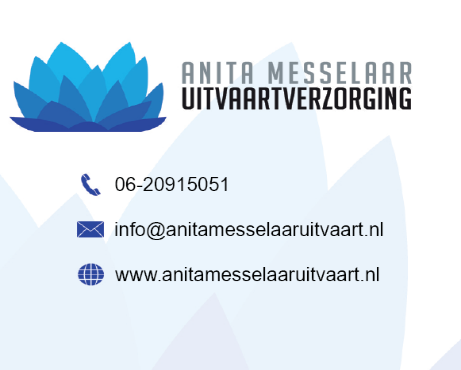 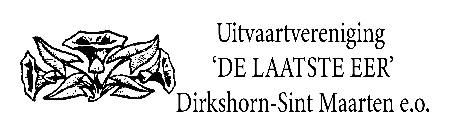 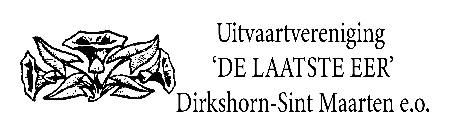 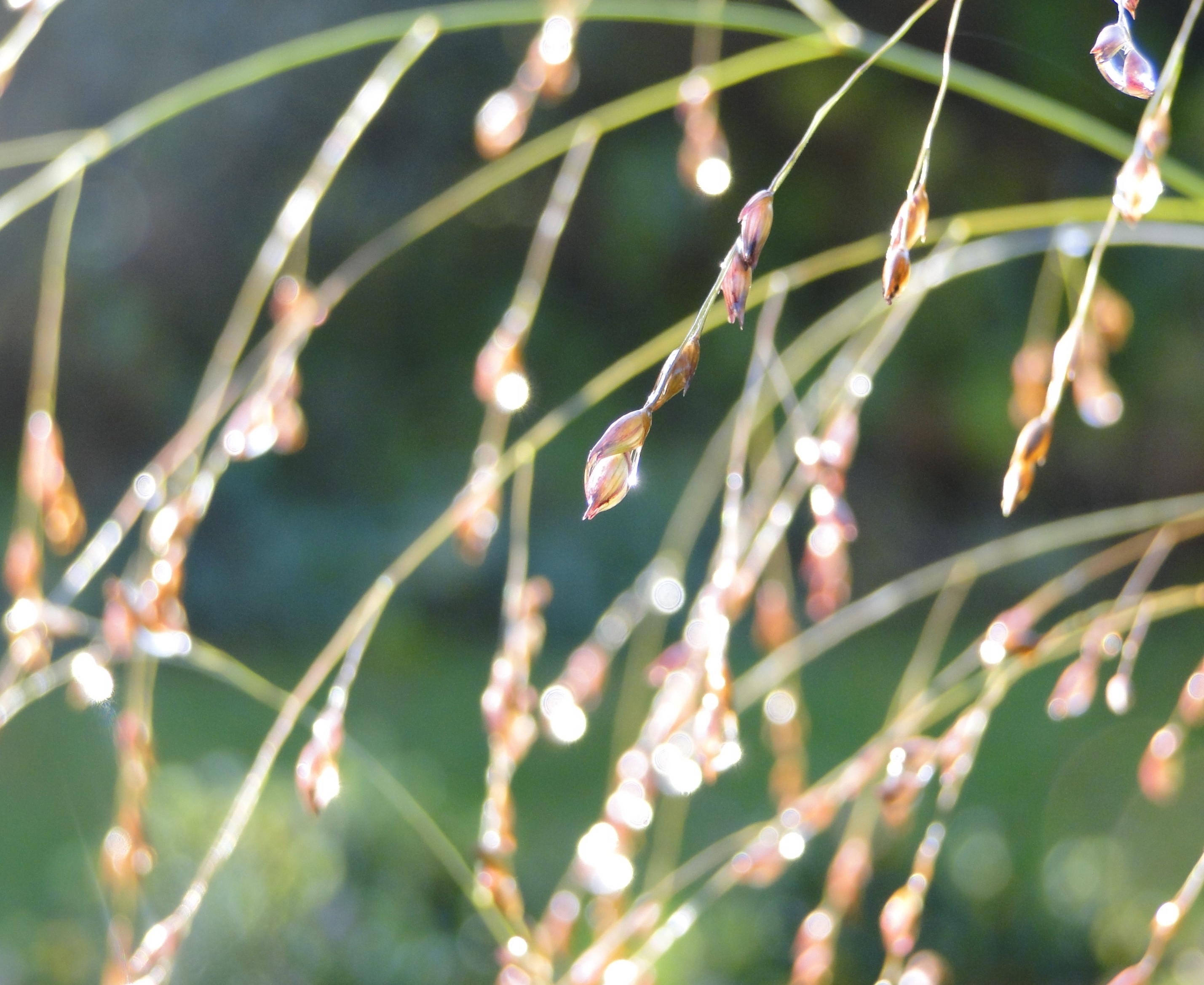 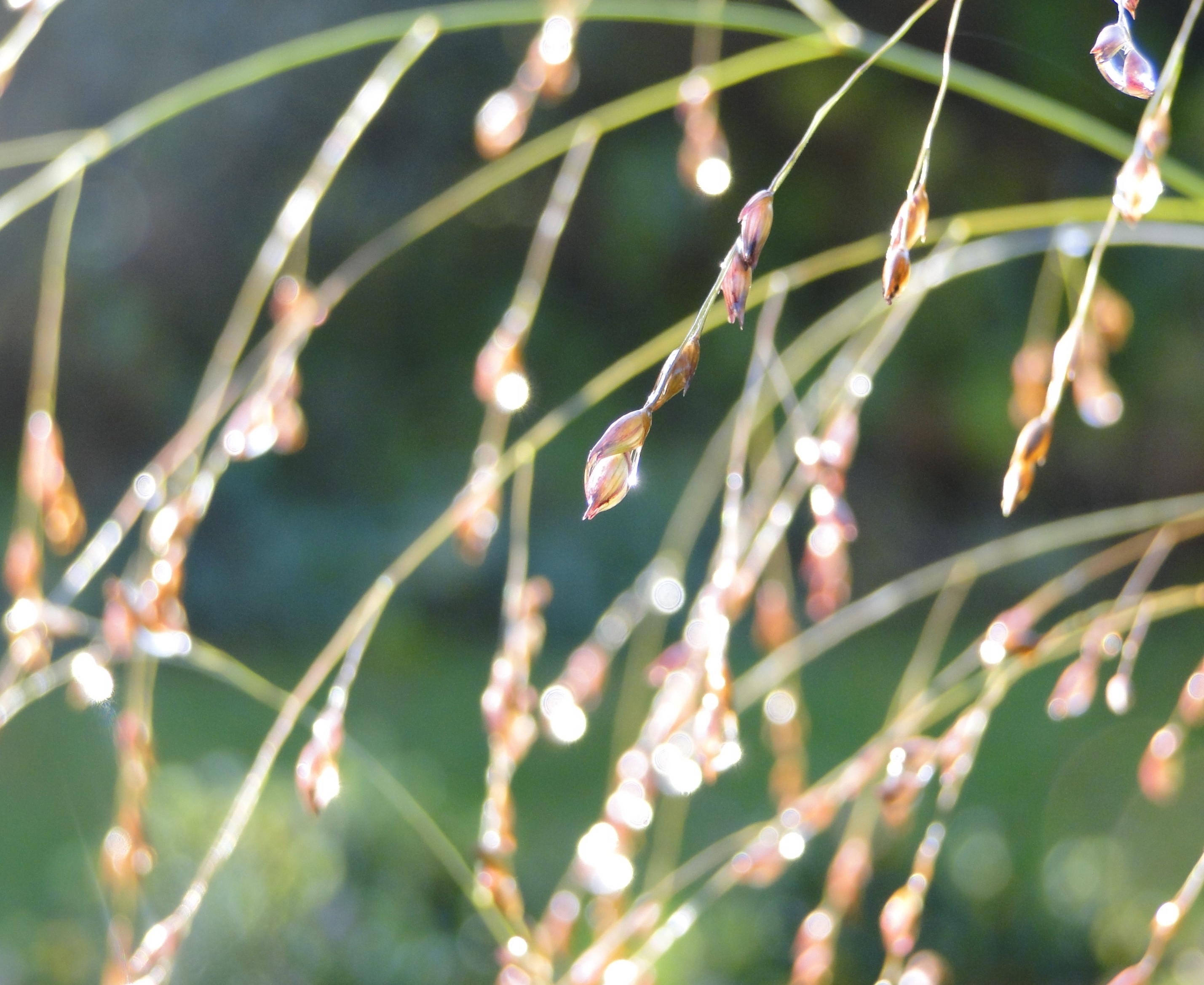 